PredealHotel: Noblesse 3*Statiune: PredealCazare cu mic dejunlei/noapte/cameraTarifele aratate mai sus  sunt exprimate in lei / noapte/ camera si  includ micul dejun si Tva.Suplimentele demipensiune si pensiune complete sunt disponibile exclusiv pentru grupuri organizate, minim 10 persoane.Capacitatea maxima a unei camere duble este 2 adulti si 1 copil. Capacitatea maxima a unei suite este 4 adulti sau 4 adulti si 2 copii. Unitatea dispune de paturi suplimentare disponibile la cerere. Tariful de pat suplimentar este 100 lei/zi si include micul dejun.Facilitati copii:Copiii cu varsta pana la 7 ani beneficiaza de cazare cu mic dejun gratuit, fara pat suplimentar.Copiii cu varsta cuprinsa intre 7 – 12 ani beneficiaza de cazare cu mic dejun gratuit daca nu solicita pat suplimentar; cu pat suplimentar achita 100 lei / noapte, contravaloarea patului suplimentar ;Copiii cu varsta cuprinsa intre 12 – 18 ani vor fi cazati obligatoriu in regim de  pat suplimentar in camerele double si achita 100 lei/noapte, contravaloarea patului suplimentar.Promotii :Inscrieri timpurii:Rezervarile efectuate si achitate integral cu mai mult de 45 zile inainte de check in beneficiaza de discount 10%Rezervarile efectuate si achitate integral cu minim 30 zile inainte de check in beneficiaza de discount 5 % .Discounturi acordate pentru rezervarile standard ( care nu se incadreaza la Inscrieri timpurii):Rezervarile facute pentru minim 4 nopti beneficiaza de un  discount de 3%.Rezervarile de grup, efectuate pentru un numar de minim 7 camere, beneficiaza de un extra discount de 2%.Nota Bene!   Discounturile pentru rezervarile standard nu se cumuleaza cu cele pentru inscrieri timpurii.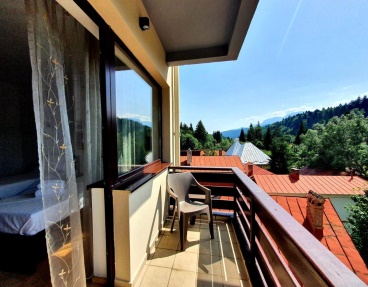 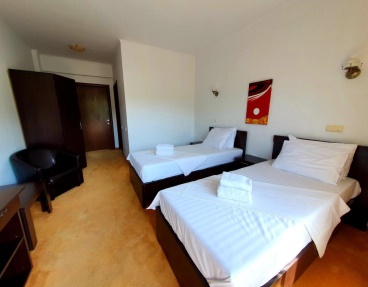 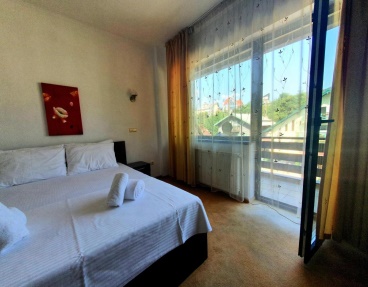 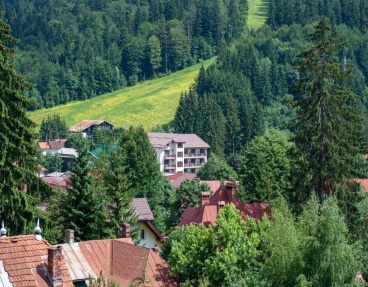 Asa cum transmite si sloganul, Noblesse Hotel este surpriza sezonului  2021. La doar 200 de metri de ansamblul de ski Clabucet hotelul este situat in centrul statiunii Predeal si este accesibil din drumul national. Preocuparea noastra a fost sporirea confortului si crearea unui ambient ospitalier pentru oaspetii nostri. Iar acest lucru se simte inca de la intrare. Accentele moderne imbinate  cu elemente clasice au condus la o amenajare interioara calda, armonioasa.  Pentru a asigura oaspetilor nostri un confort sporit in camere au fost schimbate saltelele, pernele, pilotele, lenjeria si prosoapele si au fost introduse halate si papuci de casa.  Structura Hotel Noblesse:26 camere duble cu baie proprie si balcon, dotate cu tv, minibar, telefon si incalzire centrala.  3 suite  cu baie proprie si balcon, dotate cu tv, minibar, telefon si incalzire centrala. 2 apartamente cu 2 dormitoare, baie proprie, fara balcon, dotate cu tv, minibar, telefon si incalzire centrala.Restaurant cu 55 locuri, unde se servesc micul dejun, pranzul si cina in regim buffet sau a la carte. Sala de conferinte cu 20 de locuri, cu posibilitate de suplimentare pana la  40 de locuri, dotata cu video proiector, conexiune wifi, flipchart.Receptie non stop  cu lobby.Parcare: - 30 locuri. Servicii oferite gratuit: mic dejun;conexiune wifi in tot hotelul;parcare;comenzi taxi;trezire la cerere;transmitere/primire corespondenta/curier.Servicii oferite contracost:minibar;room service;supliment demipensiune si pensiune completa;PERIOADACamera dubla matrimoniala/twinApartament(4pax)Suita(3pax)31.12.2021-01.01.202239678158302.01.2022- 29.01.202230861145730.01.2022-26.02.202227051739127.02.2022-21.04.202225349036322.04.2022-24.04.202239678158325.04.2022-28.04.202224849036329.04.2022-30.04.202239678158301.05.2022-09.06.202224849036310.06.2022-13.06.202227051739114.06.2022-30.06.202224849036301.07.2022-21.07.202225950638022.07.2022-27.08.202229255643528.08.2022-10.09.202225950638011.09.2022-30.11.202224849036301.12.2022-03.12.202229255642904.12.2022-22.12.202224849036323.12.2022-26.12.202236978158327.12.2022-29.12.202230861145730.12.2022-01.01.202339678158302.01.2023-31.01.2023308611457Mic dejun – 35 lei/pers/ziMic dejun – 35 lei/pers/ziMic dejun – 35 lei/pers/ziSupliment demipensiune -  75 lei/pers/ziSupliment demipensiune -  75 lei/pers/ziSupliment demipensiune -  75 lei/pers/ziSupliment pensiune completa – 115 lei/pers/ziSupliment pensiune completa – 115 lei/pers/ziSupliment pensiune completa – 115 lei/pers/zi